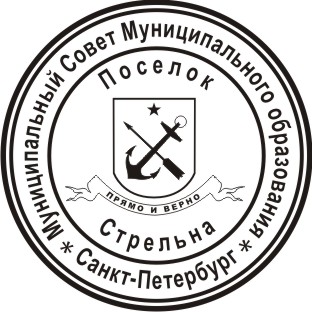 МУНИЦИПАЛЬНЫЙ СОВЕТ ВНУТРИГОРОДСКОГО УНИЦИПАЛЬНОГО ОБРАЗОВАНИЯ САНКТ-ПЕТЕРБУРГА ПОСЕЛОК СТРЕЛЬНАVI СОЗЫВАРЕШЕНИЕ (проект) от       2021 года                                                                                                                    №                                                                                         			Об утверждении перечня должностей муниципальной службы в Муниципальном Совете Муниципального образования поселок Стрельна, при назначении на которые граждане и при замещении которых муниципальные служащие обязаны представлять сведения о своих доходах, об имуществе и обязательствах имущественного характера и сведения о доходах, об имуществе и обязательствах имущественного характера своих супруги (супруга) и несовершеннолетних детей, а также должностей муниципальной службы, при замещении которых муниципальные служащие обязаны представлять сведения о своих расходах и сведения о расходах своих супруги (супруга) и несовершеннолетних детейВ соответствии со статьями 8, 8.1 Федерального закона от 25.12.2008 № 273-Ф3 «О противодействии коррупции», статьей 15 Федерального закона от 02.03.2007 № 25-ФЗ "О муниципальной службе в Российской Федерации, статьей 8_2 Закона Санкт-Петербурга от 02.02.2000 № 53-8 «О регулировании отдельных вопросов муниципальной службы в Санкт-Петербурге», Уставом Внутригородского муниципального образования Санкт-Петербурга поселок СтрельнаМУНИЦИПАЛЬНЫЙ СОВЕТРЕШИЛ:1. Утвердить Перечень должностей муниципальной службы в  Муниципальном Совете Муниципального образования поселок Стрельна, при назначении на которые граждане и при замещении которых муниципальные служащие обязаны представлять сведения о своих доходах, об имуществе и обязательствах имущественного характера и сведения о доходах, об имуществе и обязательствах имущественного характера своих супруги (супруга) и несовершеннолетних детей, а также должностей муниципальной службы, при замещении которых муниципальные служащие обязаны представлять сведения о своих расходах и сведения о расходах своих супруги (супруга) и несовершеннолетних детей, согласно приложению  к настоящему решению. 2. Контроль за исполнением настоящего решения возложить на Главу Муниципального образования поселок Стрельна Беленкова Валерия Николаевича.3. Настоящее решение вступает в силу с момента его официального опубликования (обнародования).Глава Муниципального образования,исполняющий полномочияпредседателя Муниципального Совета                                                                В.Н. БеленковПеречень должностей муниципальной службы в  Муниципальном Совете Муниципального образования поселок Стрельна, при назначении на которые граждане и при замещении которых муниципальные служащие обязаны представлять сведения о своих доходах, об имуществе и обязательствах имущественного характера и сведения о доходах, об имуществе и обязательствах имущественного характера своих супруги (супруга) и несовершеннолетних детей, а также должностей муниципальной службы, при замещении которых муниципальные служащие обязаны представлять сведения о своих расходах и сведения о расходах своих супруги (супруга) и несовершеннолетних детей.Приложение к Решению МС МО пос. Стрельна от                          № Специалист первой категории